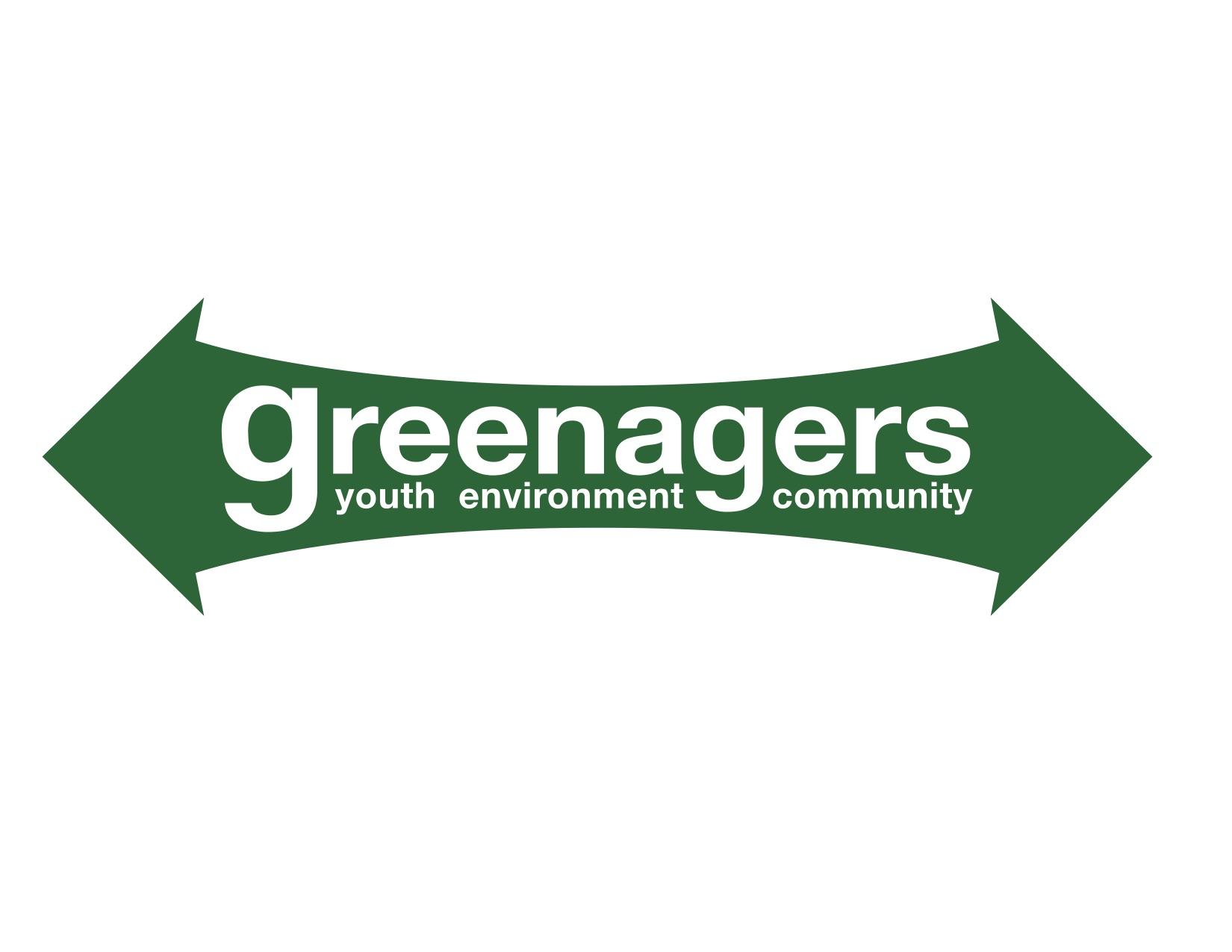 Climate Action ScheduleWinter 2018Week 1 Theme- What is Climate Change?   Incorporate current events              What is the difference between climate and weather?             Intro to The Greenhouse Effect and Greenhouse GasesTuesday- Pre-Survey/Carbon footprint Thursday- Fire Activity- Carbon Cycle  What is the carbon cycle?Week 2 How animals survive during the winter months/how changing weather patterns affect their resting cycles Tuesday- Wildlife tracking: scat/hibernations/migrations/eaters/etc.Thursday- Building fires outside                 Intro to our wildlife tracking journals - observing and taking notesWeek 3 How plantlife is affected during the winter months  Tuesday- Project Sprout or Woven Roots Thursday- Service Learning Project  - students decide with much input from instructors                 (Making pickles!)Week 4 What can we create using the resources winter gives us?Tuesday- Start arbor project- collect tools/suppliesThursday- Finish arbor projectWeek 5 The Greenhouse EffectTuesday- Make landscape models with Devan?Thursday- Demonstrate the greenhouse effect on our models Week 6 Cooking from scratch  Tuesday- Make sourdough starter and making bread doughThursday- Bake bread and make butterWeek 7 Getting involved with the communityTuesday and Thursday- Sell our homemade bread and butterAretha will set up selling spotsWeek 8 What have we learned? Let’s celebrate!Tuesday- Review (post-survey) and Riverwalk?Thursday- Celebration day (Berkshire Mountain Bakery?)We start every session with a handshake and eye contactThen  check in - we go around the table and everyone says something about their respective day or the weekend - including instructorsCheck out at the end of the day - what was the afternoon like - highlights or suggestionsAnother handshake to say goodbye